ЭТО СЧАСТЬЕ – ПУТЬ ДОМОЙ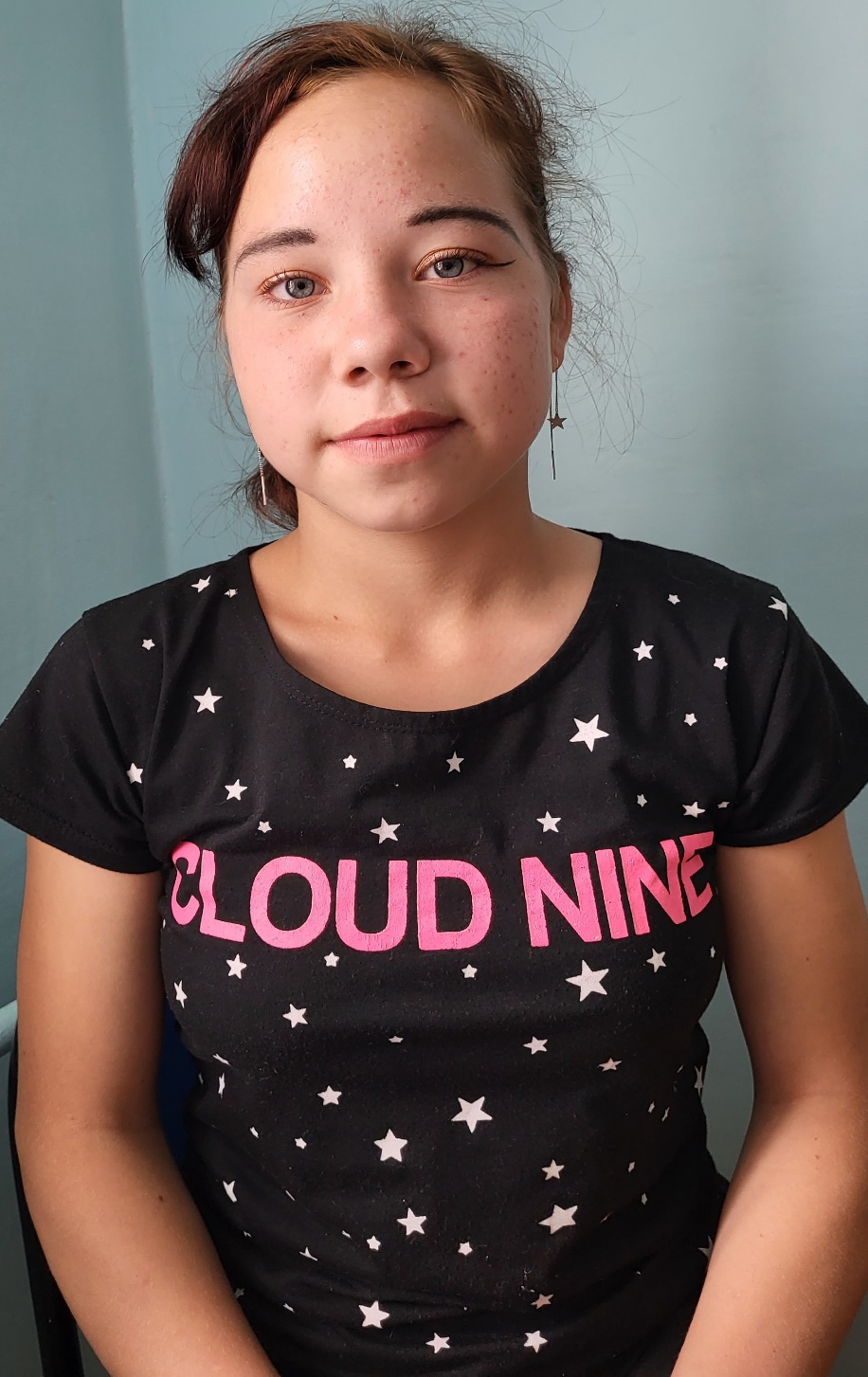 КАТРИНА   родилась в 2006 году,активная, сообразительная, общительная, добрая, заботливая,  имеет двух младших братьев и сестру По вопросу приема ребенка в семью обращаться в  отдел опеки и попечительства администрации муниципального района «Карымский район» по  адресу: п. Карымское, ул. Верхняя, д.35